VSTUPNÍ ČÁSTNázev moduluSazba knih, novin a časopisůKód modulu82-m-4/AD95Typ vzděláváníOdborné vzděláváníTyp modulu(odborný) teoreticko–praktickýVyužitelnost vzdělávacího moduluKategorie dosaženého vzděláníM (EQF úroveň 4)Skupiny oborů82 - Umění a užité uměníKomplexní úlohaObory vzdělání - poznámky82-41-M/17 Multimediální tvorba82-41-M/05 Grafický designDélka modulu (počet hodin)12Poznámka k délce moduluPlatnost modulu od30. 04. 2020Platnost modulu doVstupní předpokladyNejsou stanovenyJÁDRO MODULUCharakteristika moduluCílem modulu je osvojení znalostí sazby a jejích pravidel, pochopení rozdílů v sazbách – hladká, smíšená, odborná, a znalosti přípravy tiskových podkladů.Po absolvování modulu získá žák znalosti ohledně sazby dlouhých textů, pozná rozdíly mezi jednotlivými druhy sazby a jejich úskalí, naučí se typografická pravidla a práci se sázecím softwarem, bude schopen připravit tisková data své cvičné sazby.Očekávané výsledky učeníŽák:používá sazbu a její pravidlapracuje se sázecím softwaremzná odborné termínypoužívádruhy sazeb  a dokáže popsat rozdílypoužívá typografické pravidladokáže připravit tisková dataObsah vzdělávání (rozpis učiva)Obsahové okruhy vzdělání:1. Sázecí programpráce se styly (odstavcový, znakový, objektový)příprava prostředí a layoutuexport pro korekturyfinální příprava tiskových dat2. Teorie sazbytypografická pravidlapravidla jednotlivých druhů sazebodborné termíny a názvosloví3. Vlastní sazba a příprava tiskových datUčební činnosti žáků a strategie výukyStrategie učení: ve výuce se doporučuje kombinovat níže uvedené metody výuky.Metody slovní:monologické výklady – vysvětlováníMetody názorně demonstrační:odborný výklad s prezentacípozorování, předvádění, projekceMetody dovednostně praktickévytváření dovedností samostatné sazby časopisuSpecifikace samostatné práce:návrh layoutu svého časopisusazba obsahu, zalomení textu, úprava fotografiípříprava dat pro tiskárnuUčební činnosti žáků:seznámí se s problematikou sazby delších textůseznámí se s odbornými termíny a názvoslovímseznámí se s přípravout tiskových datorientuje se v rozdílech jednotlivých druhů sazebZařazení do učebního plánu, ročník2. ročníkVÝSTUPNÍ ČÁSTZpůsob ověřování dosažených výsledkůPraktická forma zkoušenívypracování samostatné práceV rámci výuky jsou ověřovány především praktické dovednosti formou samostatné práce.Ověřované okruhy:práce se styly (odstavcový, znakový, objektový)příprava prostředí a layoutuexport pro korekturyfinální příprava tiskových dattypografická pravidlapravidla jednotlivých druhů sazebodborné termíny a názvoslovívlastní sazba a příprava tiskových datKritéria hodnoceníprospěl – neprospěl1 - Dokáže zcela samostatně používat nástroje pro usnadnění a zrychlení práce. S přehledem si pomocí těchto nástrojů poradí s problémem, který vznikne v průběhu. Výsledná práce je graficky čistá a kvalitní. Vyjadřuje se přesně a jistě. Chápe problematiku a dokáže ji vysvětlit.2 - V práci se nacházejí drobné nedostatky. Problémy, které vzniknou v průběhu práce je schopen řešit teoreticky, prakticky pak s lehkou pomocí učitele. Vyjadřuje se přesně, ale s menší jistotou. Problematiku chápe, ale má nedostatky v její implementaci. Výsledná práce obsahuje drobné závady.3 - Menší samostatnost. Při práci se dopouští chyb, které ovšem dokáže pomocí učitele odstranit. Vyjadřuje se částečně nepřesně a s nejistotou. Výsledná práce obsahuje závady, které nebrání funkčnosti.4 - Při práci se neobejde bez pomoci učitele. Dopouští se velkých chyb, které opraví jen se zásahem učitele. Vyjadřuje se nepřesně a nejistě. Výsledná práce obsahuje i chyby týkající se funkčnosti.5 - Nedokáže samostatně pracovat. Na otázky učitele neodpovídá správně. Nechápe problematiku a vůbec nezvládá její implementaci. Výsledná práce obsahuje grafické i gramatické chyby a funkčnost je prakticky nulová.Doporučená literaturaPříručka uživatele aplikace InDesign. [online] 2019 Adobe. [cit. 28. 2. 2019] Dostupné z: https://helpx.adobe.com/cz/indesign/user-guide.htmlPECINA, Martin. Knihy a typografie. 3. vyd. Praha: Host, 2017, 350 s. ISBN 978-80-7477-040-0Adobe Creative Team. Adobe InDesign CS6. 1. vyd. Praha: Computer Press, 2013. 432 s. ISBN 978-80-2513-803-8PoznámkyObsahové upřesněníOV RVP - Odborné vzdělávání ve vztahu k RVPMateriál vznikl v rámci projektu Modernizace odborného vzdělávání (MOV), který byl spolufinancován z Evropských strukturálních a investičních fondů a jehož realizaci zajišťoval Národní pedagogický institut České republiky. Autorem materiálu a všech jeho částí, není-li uvedeno jinak, je David Matura. Creative Commons CC BY SA 4.0 – Uveďte původ – Zachovejte licenci 4.0 Mezinárodní.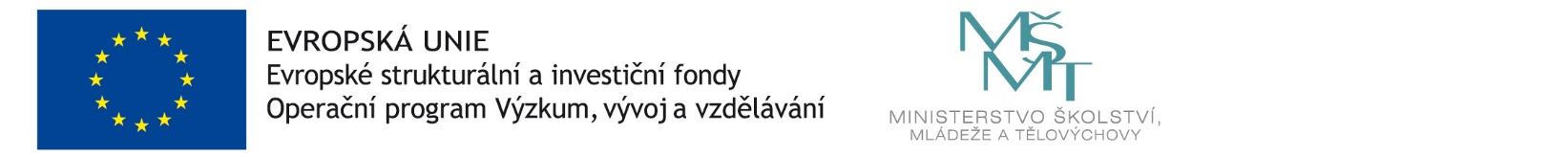 